BackgroundAt Gaunts Common, the Vale of Allen PC shares a noticeboard with Holt PC. The noticeboard has rotted and beyond repair. Holt PC has agreed to lead on its replacement.Options:Do not replace– not favoured as a local community feature.Replace with main supplier – not favoured as very expensive.Replace with a bespoke noticeboard – favoured. Finance:Quotation has been sought to replace the noticeboard by the company that replaced the Horton Noticeboard for Holt PC, so a proven record of suitability.Holt PC and Vale of Allen PC will share the cost 50% each.  However, as this is more than £500, our Financial Regulations would require us to obtain three quotes, but, in this case, we are not leading on the project.  Members would still need to agree to vary Financial Regulations (paragraph 15.2).               One quotation has been received:M Hodgson - £1,977.78 /2 = £988.89The current council budget in Earmarked Funds for Hinton is - Fountain £6683 – which needs to be partly used but will mean the long-awaited repairs to the fountain must wait further.  Because timing was critical, the Ward Councillors for Hinton have been consulted and agreed to divert funds from the fountain fund.  Holt PC has been given this committee’s approval,RecommendationThat the Committee approve the:The variation in Financial Regulations on this occasion to accept one quotation.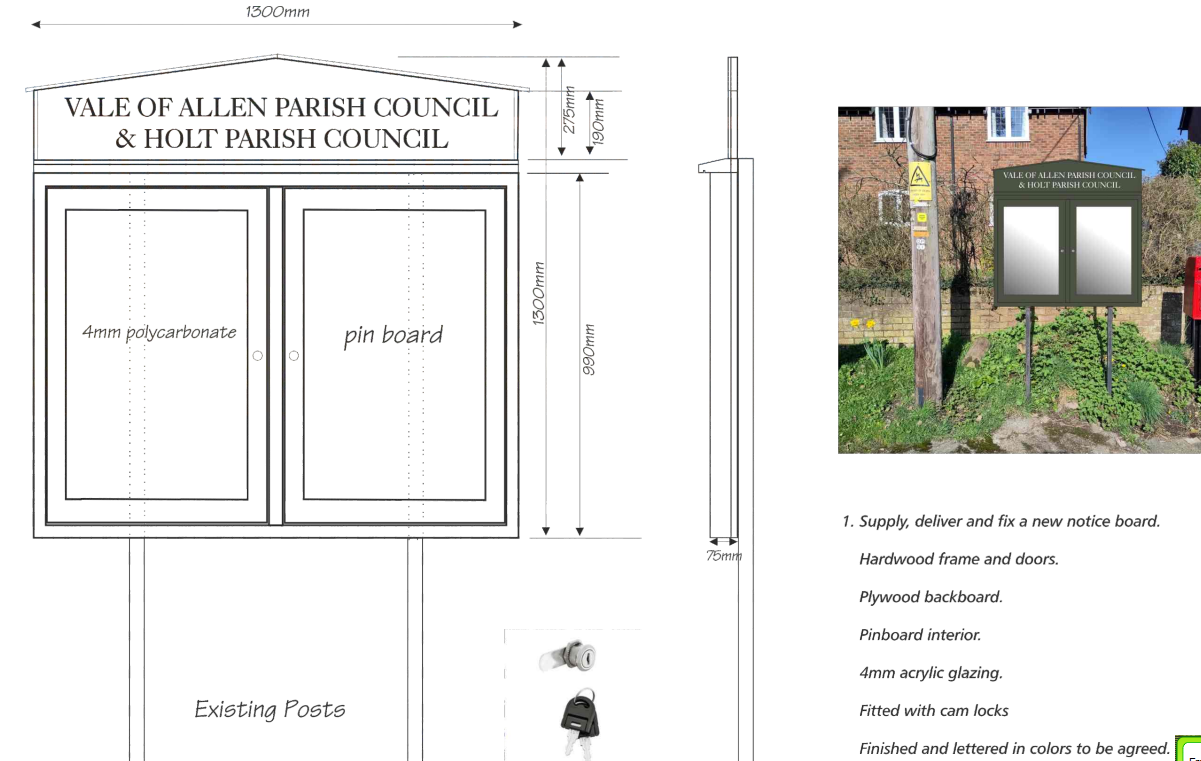 SubjectNoticeboard Replacement – Gaunts CommonMeeting6 June 2023AuthorIan Hanstead, Parish Clerk